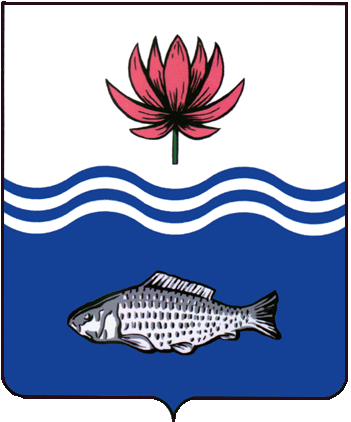 АДМИНИСТРАЦИЯ МО "ВОЛОДАРСКИЙ РАЙОН"АСТРАХАНСКОЙ ОБЛАСТИПОСТАНОВЛЕНИЕО внесении изменений в постановление администрации МО «Володарский район» Астраханской области от 21.11.2011 г. № 2473 «О предварительном согласовании места размещения объекта, утверждении акта выбораземельного участка и схемы расположения земельного участка на кадастровом плане территории, расположенного по адресу: Астраханская область, Володарский район, п. Володарский, ул. Суворова, 16 «а»В связи с обращением ООО «Кяусар», а также с изменением координат характерных точек земельного участка с кадастровым номером 30:02:060102:1796, в целях приведения документов землепользования в соответствие с действующим законодательством Российской Федерации, администрация МО «Володарский район»ПОСТАНОВЛЯЕТ:1.Дополнить пункт 1 постановления администрации МО «Володарский район» Астраханской области от 21.11.2011 г. № 2473 «О предварительном согласовании места размещения объекта, утверждении акта выбора земельного участка и схемы расположения земельного участка на кадастровом плане территории, расположенного по адресу: Астраханская область, Володарский район, п. Володарский, ул. Суворова, 16 «а» следующего содержания:«Сведения о координатах характерных точках границы уточняемого земельного участка:-	«н 1» - значение Х:425598,19; значение Y:2261044,40;-	«н2» - значение Х:425595,97; значение Y:2261047,73;-	«н3» - значение Х:425593,88; значение Y:2261046,36;-	«н4» - значение Х:425596,10; значение Y:2261043,03;-	«н1» - значение Х:425598,19; значение Y:2261044,40, далее по тексту.2.Данное постановление считать неотъемлемой частью постановления администрации МО «Володарский район» Астраханской области от 21.11.2011 г. № 2473 «О предварительном согласовании места размещения объекта, утверждении акта выбора земельного участка и схемы расположения земельного участка на кадастровом плане территории, расположенного по адресу: Астраханская область, Володарский район, п. Володарский, ул. Суворова, 16 «а».3.Администрации МО «Володарский район» внести соответствующие изменения в документацию на земельный участок в филиале ФГУБ «ФКП Росреестра» по Астраханской области.4.Настоящее постановление вступает в силу с момента его подписания.5.Контроль за исполнением настоящего постановления оставляю за собой.И.о. заместителя главы по оперативной работе						Р.Т. Мухамбетовот 26.10.2020 г.N 1262